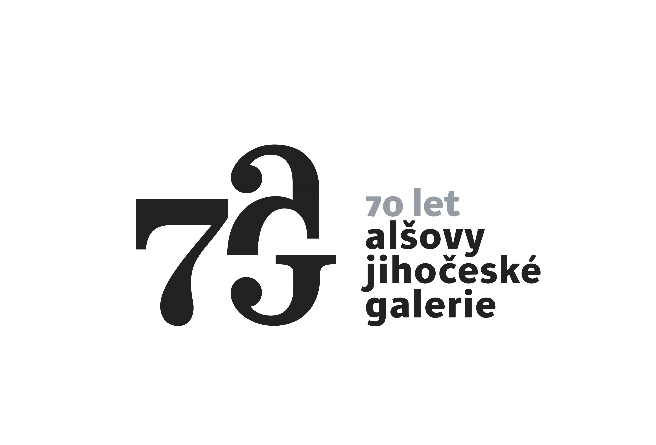 SMLOUVA O SPOLUPRÁCIč. O/5/2023/S/MPOPuzavřená níže uvedeného dne, měsíce a rokudle ustanovení § 1746 odst. 2) zákona č. 89/2012 Sb., občanský zákoník (dále jen „smlouva“), mezi těmito smluvními stranamiAlšova jihočeská galerie (dále jako „účastník č. 1“)Hluboká nad Vltavou 144, 373 41 Hluboká nad Vltavou IČ: 00073512zastoupena: Mgr. Alešem Seifertem, ředitelem AJG aOstravská univerzita, Pedagogická fakulta (dále jako „účastník č. 2“) Dvořákova 7, 701 03 OstravaIČ: 61988987zastoupena: doc. Mgr. Danielem Jandačkou, Ph.D. (děkanem)bankovní spojení: ČNB Ostrava, č. ú.: 931761/0710(účastník č. 1 a účastník č. 2 společně dále jako „smluvní strany“ a každý jednotlivě jako „smluvní strana“).PREAMBULESmluvní strany mají společný zájem spolupracovat na projektu s názvem STRANGE THINGS specifikovaném v Čl. 1 této smlouvy.Vzhledem k právům a povinnostem vyplývajících ze spolupráce na projektu STRANGE THINGS se smluvní strany rozhodly uzavřít tuto smlouvu o spolupráci.I. SPECIFIKACE PROJEKTUVýstava STRANGE THINGS probíhající v Alšově jihočeské galerii, Zámecké jízdárně v Hluboké nad Vltavou 144, 373 41 Hluboká nad Vltavou od 13. 5. do 7. 10. 2023.II. PŘEDMĚT SMLOUVYPředmětem smlouvy je stanovení vzájemných práv a povinností smluvních stran při spolupráci na projektu.III. PRÁVA A POVINNOSTI SMLUVNÍCH STRANSmluvní strany se zavazují poskytovat navzájem součinnost při plnění úkolů souvisejících s projektem.Účastník č. 2 je povinen postupovat v rámci spolupráce na projektu s odbornou péčí, poctivě a pečlivě podle svých schopností. Pakliže si nebude účastník č. 2 jist jakýmkoliv pokynem či zadáním ze strany účastníka č. 1, je povinen učinit vše potřebné ke správnému pochopení pokynu či zadání, zejména kontaktovat účastníka č. 1 s žádostí o vyjasnění pokynu nebo zadání.Účastník č. 2 je v rámci spolupráce na projektu povinen dbát pokynů účastníka č. 1 a jednat v souladu s jeho zájmy. V případě nevhodnosti pokynů je účastník č. 2 povinen na jejich nevhodnost účastníka č. 1 upozornit.Účastník č. 2 se v rámci spolupráce na projektu zavazuje:Připravit architekturu výstavy a vizualizace.Zajistit technický dozor výroby (cca 3 dny konzultace, dozor nad výrobou).Zajistit realizaci stavby dle architektonického plánu.Zajistit technický dozor / instalace (cca 7 dní instalace výstavy).Administraci děl (seznam děl,  předkomunikace s vybranými umělci a zápůjční smlouvy).Transporty děl od autorů na předem určená místa.Účastnit se instalace uměleckých děl dle architektonického plánu.Poskytnout součinnost AJG při přípravě výstavy.Realizace grafického vizuálu výstavy.Realizace katalogu k výstavě.Účastník č. 2 odpovídá v plném rozsahu za škodu, kterou způsobí účastníku č. 1 v souvislosti s touto smlouvou nebo s jednotlivým zadáním.Účastník č. 2 je povinen dodržet konečný termín k dokončení zadání max. do 10. 5. 2023.IV. CENOVÉ A PLATEBNÍ PODMÍNKYÚčastník č. 1 vstupuje do společného projektu s částkou v celkové výši 1 250 000,- Kč vč. DPH. (jedenmiliondvěstěpadesáttisíckorunčeských), kterou poskytne účastníkovi č. 2 na účet č. 931761/0710, a to ve dvou splátkách na základě vydané faktury:platba ve výši 800 000,- Kč (osmsettisíckorunčeských) bude uhrazena do 15. 4. 2023 na základě vydané faktury.doplatek ve výši 450 000,- Kč (čtyřistapadesáttisíckorunčeských) bude uhrazen do 30. 5. 2023 na základě vydané faktury.Účastník č. 2 vloží do projektu své finance ze svého rozpočtu a z nich uhradí zbývající náklady projektu, které přesahují částku vloženou ze strany účastníka č. 1.V. DOBA TRVÁNÍ SMLOUVYTato smlouva se uzavírá na dobu určitou do 31. 10. 2023.VI. ZÁVĚREČNÁ UJEDNÁNÍTato smlouva je sepsána ve dvou (2) vyhotoveních. Z toho každá strana obdrží po jednom (1) výtisku. Smlouva je pro obě smluvní strany závazná a vstupuje v platnost v den jejího podepsání oběma stranami. Smluvní strany berou na vědomí, že tato smlouva včetně jejích dodatků bude uveřejněna v registru smluv podle zákona č.  340/2015 Sb., o zvláštních podmínkách účinnosti některých smluv, uveřejňování těchto smluv a o registru smluv (zákon o registru smluv), ve znění pozdějších předpisů. Tato smlouva nabývá platnosti dnem podpisu a účinnosti dnem zveřejnění v registru smluv.Měnit nebo doplňovat tuto smlouvu lze jen číslovanými písemnými dodatky, které nabydou platnosti a účinnosti dnem podpisu oběma smluvními stranami. Každá smluvní strana odpovídá za škodu, kterou způsobila porušením povinností vyplývajících z této smlouvy. Případný spor smluvních stran vyplývající z výkladu či realizace této smlouvy bude řešen u místně a věcně příslušného soudu se sídlem v Českých Budějovicích.V Hluboké nad Vltavou dne………………                       V….…………………………... dne…………………………………………….                                            ...................................................Mgr. Aleš Seifert, ředitel AJG                                       doc. Mgr. Daniel Jandačka, Ph.D.